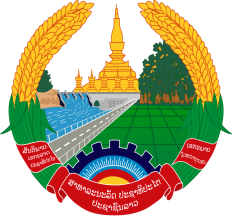 ສາທາລະນະລັດ ປະຊາທິປະໄຕ ປະຊາຊົນລາວສັນຕິພາບ ເອກະລາດ ປະຊາທິປະໄຈ ເອກະພາບ ວັດທະນາຖາວອນ***************************ຂໍ້ກຳນົດສຳລັບຄູກ່ອນຢືນເລື່ອງສອບເສັງປາກເປົ່າບົດວິໄຈເຫຼັ້ມສອບເສັງຫຼັງສຳເລັດສົມບູນ 6 ເຫຼັ້ມໃຫ້ຄູອາຈານກວດສອບຮູບເຫຼັ້ມບົດວິໄຈກ່ອນຢືນເລື່ອງສອບເສັງປາກເປົ່າບົດວິໄຈ. ຖ້າຄະນະກຳມະການສະພາບວິທະຍາ ສາດວິທະຍາໄລຄູສະຫວັນນະເຂດກວດສອບແລ້ວເຫັນວ່າ ຂໍ້ມູນໃນຮູບເຫຼັ້ມບົດວິໄຈບໍ່ສົມບູນ ທາງສະພາວິທະຍາສາດຈະສົ່ງຮູບເຫຼັ້ມບົດວິໄຈກັບຄືນໃຫ້ຄູອາຈານຄືນເພື່ອດຳເນີນການແກ້ໄຂ ກ່ອນຈະສອບເສັງປາກເປົ່າ.ຂໍໃຫ້ຄູອາຈານກວດສອບຄວາມຮຽບຮ້ອຍຂອງຮູບເຫຼັ້ມບົດວິໄຈ ດັ່ງລາຍການຂ້າງລຸ່ມນີ້ (ກະລຸນາຕິກໃນຫົວຂໍ້ທີ່ມີ)ສາທາລະນະລັດ ປະຊາທິປະໄຕ ປະຊາຊົນລາວສັນຕິພາບ ເອກະລາດ ປະຊາທິປະໄຈ ເອກະພາບ ວັດທະນາຖາວອນ***************************ສະພາວິທະຍາສາດວິທະຍາໄລຄູສະຫວັນນະເຂດ Savannakhet Teacher Training College Councilຄຳຮ້ອງຂໍສອບເສັງປາກເປົ່າບົດວິໄຈຊື່ ແລະ ນາມສະກຸນ .................................................................ຫ້ອງການທີ່ສັງກັັດ ............................... ………………………………………..    ໂທລະສັບມືຖື........................................................... Email Address: .................................................................. ມີຄວາມປະສົງຂໍສອບເສັງປາກເປົ່າບົດວິໄຈ ໂດຍຂ້າພະເຈົ້າໄດ້ສຶກສາຄົ້ນຄວ້າງານວິໄຈຈົນສຳເລັດຄົບຕາມຂໍ້ກຳນົດລະບຽບຂອງສະພາວິທະຍາສາດວິທະຍາໄລຄູສະຫວັນນະເຂດ ຄ.ສ. 2019 ວ່າດ້ວຍການສົ່ງເສີມການເຮັດການວິໄຈຂອງຄູວິທະຍາໄລຄູສະຫວັນນະເຂດ (ຊື່ເລື່ອງບົດວິໄຈພາສາລາວ): ...............................................................................................................................................................................................................................................................................................................................................................................................................................................(ຊື່ເລື່ອງບົດວິໄຈພາສາອັງກິດ): ................................................................................................................................................................................................................................................................................................................................................................................................................................................ເຊັນປະທານກຳມະການສອບເສັງປາກເປົ່າບົດວິໄຈ	 ................................................................... 							....................................................................ວັນທີ .............ເດືອນ .....................ປີ .................................ເຊັນຮອງປະທານ				...............................................................................						...............................................................................ວັນທີ .............ເດືອນ .....................ປີ .................................ເຊັນກຳມະການ				...............................................................................						...............................................................................ວັນທີ .............ເດືອນ .....................ປີ .................................ເຊັນກຳມະການ				...............................................................................						...............................................................................ວັນທີ .............ເດືອນ .....................ປີ .................................ເຊັນກຳມະການ				..............................................................................						...............................................................................ວັນທີ .............ເດືອນ .....................ປີ .................................ສະພາວິທະຍາໄລຄູສະຫວັນນະເຂດ, ວັນທີ ..........................................ປະທານສະພາວິທະຍາສາດກະຊວງສຶກສາທິການ ແລະ ກິລາກົມສ້າງຄູວິທະຍາໄລຄູສະຫວັນນະເຂດສະພາວິທະຍາສາດວິທະຍາໄລຄູສະຫວັນນະເຂດເລກທີ: ...................................../ສວວຄສ.ວຄສ.2020ສະພາວິທະຍາສາດ, ລົງວັນທີ .......................................ໜ້າປົກພາສາລາວໜ້າປົກພາສາອັງກິດໜັງສືອະນຸມັດການປ້ອງກັນຈາກສະພາວິທະຍາສາດບົດຄັດຫຍໍ້ພາສາລາວບົດຄັດຫຍໍ້ພາສາອັງກິດ ABSTRACT ສານກ່າວຄຳຂອບໃຈສາລະບານເນື້ອໃນ-ສາລະບານຕາຕະລາງ-ສາລະພາບຮູບພາບປະກອບບົດທີ 1-5ບັນນານຸກົມພາກຜະນວກ:ໜັງສືອະນຸຍາດຂໍຜູ້ຊ່ຽວຊານກວດສອບເຄື່ອງມືວິໄຈໜັງສືຂໍຄວາມອະນຸເຄາະທົດລອງເຄືອງມືການວິໄຈໜັງສືອະນຸຍາດແຈກແບບສອບຖາມໜັງສືອະນຸຍາດອື່ນໆກ່ຽວຂ້ອງກັບງານວິໄຈໜັງສືອະນຸຍາດອື່ນໆກ່ຽວຂ້ອງກັບງານວິໄຈແບບສອບຖາມເພື່ອການວິໄຈແຜນການສອນຄ່າດັດຊະນີຄວາມສອດຄ່ອງຂອງແບບສອບຖາມຄ່າອຳນາດຈຳແນກຂອງແບບສອບຖາມຄ່າຄວາມເຊື່ອໝັ້ນຂອງແບບສອບຖາມປະຫວັດຜູ້ວິໄຈກະຊວງສຶກສາທິການ ແລະ ກິລາກົມສ້າງຄູວິທະຍາໄລຄູສະຫວັນນະເຂດສະພາວິທະຍາສາດວິທະຍາໄລຄູສະຫວັນນະເຂດເລກທີ: ...................................../ສວວຄສ.ວຄສ.2020ສະພາວິທະຍາສາດ, ລົງວັນທີ .......................................